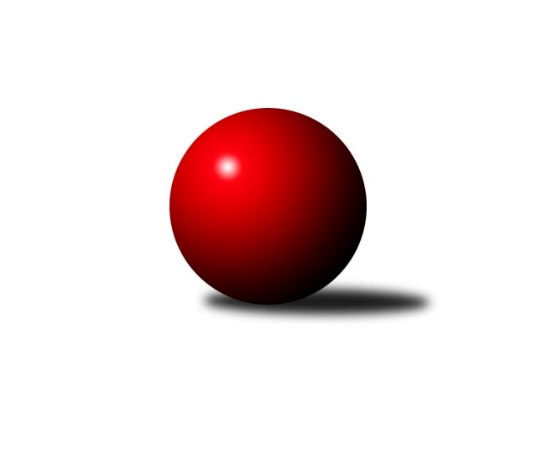 Č.17Ročník 2022/2023	3.6.2024 Mistrovství Prahy 3 2022/2023Statistika 17. kolaTabulka družstev:		družstvo	záp	výh	rem	proh	skore	sety	průměr	body	plné	dorážka	chyby	1.	TJ Sokol Praha-Vršovice C	17	12	1	4	90.5 : 45.5 	(129.0 : 75.0)	2314	25	1659	655	62.8	2.	SK Rapid Praha	17	12	0	5	90.5 : 45.5 	(124.5 : 79.5)	2335	24	1650	684	64.8	3.	TJ Radlice C	17	12	0	5	89.5 : 46.5 	(116.0 : 88.0)	2327	24	1662	665	74.1	4.	Sokol Kobylisy D	17	12	0	5	86.0 : 50.0 	(121.5 : 82.5)	2325	24	1642	682	63.4	5.	AC Sparta Praha C	17	12	0	5	77.5 : 57.5 	(118.0 : 84.0)	2235	24	1592	643	62.6	6.	KK Slavia C	18	11	1	6	87.5 : 56.5 	(120.5 : 95.5)	2337	23	1649	688	52.8	7.	SK Žižkov Praha D	17	10	1	6	75.0 : 61.0 	(116.0 : 88.0)	2306	21	1636	669	62.9	8.	TJ Astra Zahradní Město C	17	8	1	8	75.0 : 61.0 	(105.0 : 99.0)	2251	17	1622	629	72.4	9.	TJ Sokol Rudná D	17	7	1	9	65.0 : 71.0 	(96.5 : 107.5)	2211	15	1608	604	82.2	10.	TJ ZENTIVA Praha	17	7	0	10	55.0 : 81.0 	(89.0 : 115.0)	2171	14	1582	589	90.9	11.	VSK ČVUT Praha B	17	4	3	10	55.0 : 81.0 	(98.0 : 106.0)	2190	11	1556	634	72.8	12.	SK Uhelné sklady D	17	4	1	12	50.5 : 85.5 	(85.0 : 119.0)	2230	9	1602	628	75.5	13.	KK Velké Popovice B	17	4	1	12	41.5 : 94.5 	(66.5 : 137.5)	2068	9	1508	560	97.5	14.	KK Dopravní podniky Praha B	18	0	0	18	20.5 : 122.5 	(52.5 : 161.5)	2037	0	1489	548	88.3Tabulka doma:		družstvo	záp	výh	rem	proh	skore	sety	průměr	body	maximum	minimum	1.	TJ Sokol Praha-Vršovice C	9	9	0	0	59.5 : 12.5 	(77.0 : 31.0)	2345	18	2410	2302	2.	Sokol Kobylisy D	9	8	0	1	58.5 : 13.5 	(74.5 : 33.5)	2279	16	2352	2230	3.	AC Sparta Praha C	9	8	0	1	48.5 : 23.5 	(70.0 : 38.0)	2422	16	2510	2304	4.	KK Slavia C	8	7	0	1	49.5 : 14.5 	(64.0 : 32.0)	2358	14	2423	2210	5.	SK Rapid Praha	9	7	0	2	49.5 : 22.5 	(68.0 : 40.0)	2469	14	2625	2379	6.	SK Žižkov Praha D	8	6	0	2	43.0 : 21.0 	(64.0 : 32.0)	2471	12	2551	2321	7.	TJ Radlice C	8	6	0	2	43.0 : 21.0 	(56.5 : 39.5)	2209	12	2371	2054	8.	TJ Astra Zahradní Město C	9	5	1	3	44.0 : 28.0 	(55.5 : 52.5)	2319	11	2429	2040	9.	TJ Sokol Rudná D	8	4	1	3	36.0 : 28.0 	(49.0 : 47.0)	2264	9	2391	2173	10.	TJ ZENTIVA Praha	8	4	0	4	29.0 : 35.0 	(47.0 : 49.0)	2149	8	2219	2104	11.	SK Uhelné sklady D	9	3	1	5	30.0 : 42.0 	(49.5 : 58.5)	2184	7	2305	2073	12.	KK Velké Popovice B	8	3	0	5	28.0 : 36.0 	(41.0 : 55.0)	2172	6	2270	2020	13.	VSK ČVUT Praha B	9	2	2	5	28.0 : 44.0 	(52.0 : 56.0)	2186	6	2473	1747	14.	KK Dopravní podniky Praha B	9	0	0	9	11.0 : 60.0 	(26.0 : 80.0)	2010	0	2151	1731Tabulka venku:		družstvo	záp	výh	rem	proh	skore	sety	průměr	body	maximum	minimum	1.	TJ Radlice C	9	6	0	3	46.5 : 25.5 	(59.5 : 48.5)	2344	12	2426	2156	2.	SK Rapid Praha	8	5	0	3	41.0 : 23.0 	(56.5 : 39.5)	2327	10	2517	2132	3.	SK Žižkov Praha D	9	4	1	4	32.0 : 40.0 	(52.0 : 56.0)	2303	9	2540	2075	4.	KK Slavia C	10	4	1	5	38.0 : 42.0 	(56.5 : 63.5)	2334	9	2532	2182	5.	AC Sparta Praha C	8	4	0	4	29.0 : 34.0 	(48.0 : 46.0)	2239	8	2474	1952	6.	Sokol Kobylisy D	8	4	0	4	27.5 : 36.5 	(47.0 : 49.0)	2330	8	2545	2087	7.	TJ Sokol Praha-Vršovice C	8	3	1	4	31.0 : 33.0 	(52.0 : 44.0)	2310	7	2544	2149	8.	TJ Astra Zahradní Město C	8	3	0	5	31.0 : 33.0 	(49.5 : 46.5)	2243	6	2345	1984	9.	TJ Sokol Rudná D	9	3	0	6	29.0 : 43.0 	(47.5 : 60.5)	2204	6	2362	2071	10.	TJ ZENTIVA Praha	9	3	0	6	26.0 : 46.0 	(42.0 : 66.0)	2174	6	2337	2016	11.	VSK ČVUT Praha B	8	2	1	5	27.0 : 37.0 	(46.0 : 50.0)	2191	5	2340	1994	12.	KK Velké Popovice B	9	1	1	7	13.5 : 58.5 	(25.5 : 82.5)	2053	3	2257	1872	13.	SK Uhelné sklady D	8	1	0	7	20.5 : 43.5 	(35.5 : 60.5)	2237	2	2360	2104	14.	KK Dopravní podniky Praha B	9	0	0	9	9.5 : 62.5 	(26.5 : 81.5)	2041	0	2248	1821Tabulka podzimní části:		družstvo	záp	výh	rem	proh	skore	sety	průměr	body	doma	venku	1.	Sokol Kobylisy D	13	10	0	3	68.5 : 35.5 	(94.0 : 62.0)	2319	20 	6 	0 	0 	4 	0 	3	2.	TJ Sokol Praha-Vršovice C	12	9	0	3	63.5 : 32.5 	(90.0 : 54.0)	2337	18 	6 	0 	0 	3 	0 	3	3.	TJ Radlice C	13	9	0	4	70.0 : 34.0 	(90.5 : 65.5)	2322	18 	5 	0 	1 	4 	0 	3	4.	SK Rapid Praha	13	9	0	4	65.5 : 38.5 	(89.5 : 66.5)	2320	18 	6 	0 	1 	3 	0 	3	5.	AC Sparta Praha C	13	9	0	4	56.0 : 47.0 	(86.0 : 68.0)	2234	18 	5 	0 	1 	4 	0 	3	6.	KK Slavia C	12	7	1	4	56.5 : 39.5 	(77.5 : 66.5)	2340	15 	4 	0 	1 	3 	1 	3	7.	SK Žižkov Praha D	13	6	1	6	53.0 : 51.0 	(88.0 : 68.0)	2313	13 	4 	0 	2 	2 	1 	4	8.	TJ ZENTIVA Praha	13	6	0	7	45.0 : 59.0 	(70.5 : 85.5)	2181	12 	3 	0 	4 	3 	0 	3	9.	VSK ČVUT Praha B	13	4	3	6	45.0 : 59.0 	(78.5 : 77.5)	2228	11 	2 	2 	3 	2 	1 	3	10.	TJ Astra Zahradní Město C	12	5	0	7	49.0 : 47.0 	(72.0 : 72.0)	2231	10 	3 	0 	3 	2 	0 	4	11.	TJ Sokol Rudná D	13	4	1	8	47.0 : 57.0 	(71.0 : 85.0)	2228	9 	3 	1 	3 	1 	0 	5	12.	KK Velké Popovice B	13	4	1	8	38.0 : 66.0 	(55.5 : 100.5)	2086	9 	3 	0 	4 	1 	1 	4	13.	SK Uhelné sklady D	12	3	1	8	37.5 : 58.5 	(65.0 : 79.0)	2195	7 	3 	1 	3 	0 	0 	5	14.	KK Dopravní podniky Praha B	13	0	0	13	16.5 : 86.5 	(38.0 : 116.0)	2022	0 	0 	0 	6 	0 	0 	7Tabulka jarní části:		družstvo	záp	výh	rem	proh	skore	sety	průměr	body	doma	venku	1.	SK Žižkov Praha D	4	4	0	0	22.0 : 10.0 	(28.0 : 20.0)	2372	8 	2 	0 	0 	2 	0 	0 	2.	KK Slavia C	6	4	0	2	31.0 : 17.0 	(43.0 : 29.0)	2331	8 	3 	0 	0 	1 	0 	2 	3.	TJ Sokol Praha-Vršovice C	5	3	1	1	27.0 : 13.0 	(39.0 : 21.0)	2291	7 	3 	0 	0 	0 	1 	1 	4.	TJ Astra Zahradní Město C	5	3	1	1	26.0 : 14.0 	(33.0 : 27.0)	2334	7 	2 	1 	0 	1 	0 	1 	5.	SK Rapid Praha	4	3	0	1	25.0 : 7.0 	(35.0 : 13.0)	2411	6 	1 	0 	1 	2 	0 	0 	6.	AC Sparta Praha C	4	3	0	1	21.5 : 10.5 	(32.0 : 16.0)	2441	6 	3 	0 	0 	0 	0 	1 	7.	TJ Radlice C	4	3	0	1	19.5 : 12.5 	(25.5 : 22.5)	2278	6 	1 	0 	1 	2 	0 	0 	8.	TJ Sokol Rudná D	4	3	0	1	18.0 : 14.0 	(25.5 : 22.5)	2186	6 	1 	0 	0 	2 	0 	1 	9.	Sokol Kobylisy D	4	2	0	2	17.5 : 14.5 	(27.5 : 20.5)	2321	4 	2 	0 	1 	0 	0 	1 	10.	TJ ZENTIVA Praha	4	1	0	3	10.0 : 22.0 	(18.5 : 29.5)	2158	2 	1 	0 	0 	0 	0 	3 	11.	SK Uhelné sklady D	5	1	0	4	13.0 : 27.0 	(20.0 : 40.0)	2262	2 	0 	0 	2 	1 	0 	2 	12.	VSK ČVUT Praha B	4	0	0	4	10.0 : 22.0 	(19.5 : 28.5)	2095	0 	0 	0 	2 	0 	0 	2 	13.	KK Velké Popovice B	4	0	0	4	3.5 : 28.5 	(11.0 : 37.0)	2036	0 	0 	0 	1 	0 	0 	3 	14.	KK Dopravní podniky Praha B	5	0	0	5	4.0 : 36.0 	(14.5 : 45.5)	2137	0 	0 	0 	3 	0 	0 	2 Zisk bodů pro družstvo:		jméno hráče	družstvo	body	zápasy	v %	dílčí body	sety	v %	1.	Jiří Škoda 	VSK ČVUT Praha B 	16	/	17	(94%)	29	/	34	(85%)	2.	Antonín Tůma 	SK Rapid Praha  	14	/	17	(82%)	22.5	/	34	(66%)	3.	Kryštof Maňour 	TJ Radlice C 	13.5	/	16	(84%)	26	/	32	(81%)	4.	Jan Bártl 	TJ ZENTIVA Praha  	13	/	16	(81%)	25	/	32	(78%)	5.	Stanislav Březina ml.	Sokol Kobylisy D 	13	/	17	(76%)	23	/	34	(68%)	6.	Miroslav Klabík 	TJ Sokol Praha-Vršovice C 	13	/	17	(76%)	22.5	/	34	(66%)	7.	Miroslav Bohuslav 	Sokol Kobylisy D 	12.5	/	16	(78%)	22	/	32	(69%)	8.	Josef Pokorný 	SK Rapid Praha  	12.5	/	17	(74%)	26	/	34	(76%)	9.	Nikola Zuzánková 	KK Slavia C 	12	/	14	(86%)	19	/	28	(68%)	10.	Jan Červenka 	AC Sparta Praha C 	12	/	15	(80%)	25	/	30	(83%)	11.	Jaroslav Pýcha 	SK Žižkov Praha D 	12	/	15	(80%)	22.5	/	30	(75%)	12.	Jiří Sládek 	KK Slavia C 	12	/	15	(80%)	20	/	30	(67%)	13.	Martin Podhola 	SK Rapid Praha  	12	/	16	(75%)	21.5	/	32	(67%)	14.	Karel Kohout 	TJ Sokol Rudná D 	12	/	16	(75%)	19.5	/	32	(61%)	15.	Markéta Březinová 	Sokol Kobylisy D 	12	/	17	(71%)	25	/	34	(74%)	16.	Josef Novotný 	TJ Sokol Praha-Vršovice C 	11.5	/	16	(72%)	22	/	32	(69%)	17.	Martin Kovář 	TJ Radlice C 	11	/	13	(85%)	19	/	26	(73%)	18.	Martin Dubský 	AC Sparta Praha C 	11	/	13	(85%)	19	/	26	(73%)	19.	David Knoll 	VSK ČVUT Praha B 	11	/	14	(79%)	22	/	28	(79%)	20.	Tomáš Sůva 	AC Sparta Praha C 	11	/	14	(79%)	21	/	28	(75%)	21.	Lukáš Pelánek 	TJ Sokol Praha-Vršovice C 	11	/	16	(69%)	19.5	/	32	(61%)	22.	Tomáš Rybka 	KK Slavia C 	11	/	18	(61%)	21	/	36	(58%)	23.	Roman Mrvík 	TJ Astra Zahradní Město C 	10	/	11	(91%)	16.5	/	22	(75%)	24.	Josef Pokorný 	SK Žižkov Praha D 	10	/	12	(83%)	19	/	24	(79%)	25.	Pavel Forman 	KK Slavia C 	10	/	12	(83%)	18	/	24	(75%)	26.	Jitka Kudějová 	SK Uhelné sklady D 	10	/	14	(71%)	16.5	/	28	(59%)	27.	Karel Němeček 	TJ Sokol Praha-Vršovice C 	10	/	16	(63%)	22	/	32	(69%)	28.	Miroslav Kettner 	TJ Sokol Praha-Vršovice C 	10	/	17	(59%)	22	/	34	(65%)	29.	Tomáš Turnský 	TJ Astra Zahradní Město C 	10	/	17	(59%)	18	/	34	(53%)	30.	Josef Málek 	KK Dopravní podniky Praha B 	9.5	/	17	(56%)	21	/	34	(62%)	31.	Ondřej Maňour 	TJ Radlice C 	9	/	12	(75%)	13	/	24	(54%)	32.	Jana Cermanová 	Sokol Kobylisy D 	9	/	14	(64%)	21	/	28	(75%)	33.	Jiří Kuděj 	SK Uhelné sklady D 	9	/	15	(60%)	19	/	30	(63%)	34.	Lenka Špačková 	SK Žižkov Praha D 	9	/	15	(60%)	19	/	30	(63%)	35.	Jiří Lankaš 	AC Sparta Praha C 	8.5	/	16	(53%)	21.5	/	32	(67%)	36.	Ivan Vlček 	TJ Radlice C 	8	/	9	(89%)	11	/	18	(61%)	37.	Petr Valta 	SK Rapid Praha  	8	/	14	(57%)	17	/	28	(61%)	38.	Miloslav Kellner 	TJ ZENTIVA Praha  	8	/	14	(57%)	16	/	28	(57%)	39.	Zdeněk Mora 	TJ Sokol Rudná D 	8	/	16	(50%)	15.5	/	32	(48%)	40.	Jan Mařánek 	TJ Sokol Rudná D 	8	/	16	(50%)	13	/	32	(41%)	41.	Jan Kratochvíl 	KK Velké Popovice B 	8	/	17	(47%)	17	/	34	(50%)	42.	Karel Bernat 	KK Slavia C 	7.5	/	16	(47%)	16	/	32	(50%)	43.	Tomáš Doležal 	TJ Astra Zahradní Město C 	7	/	8	(88%)	14	/	16	(88%)	44.	Pavel Kratochvíl 	TJ Astra Zahradní Město C 	7	/	10	(70%)	12	/	20	(60%)	45.	Tomáš Rejpal 	VSK ČVUT Praha B 	7	/	12	(58%)	15	/	24	(63%)	46.	Vojtěch Roubal 	SK Rapid Praha  	7	/	14	(50%)	14.5	/	28	(52%)	47.	Tomáš Novotný 	TJ Sokol Rudná D 	7	/	15	(47%)	18	/	30	(60%)	48.	Petr Kšír 	TJ Radlice C 	7	/	15	(47%)	15.5	/	30	(52%)	49.	Jiří Hofman 	SK Rapid Praha  	6	/	7	(86%)	9	/	14	(64%)	50.	Petr Hajdu 	TJ Astra Zahradní Město C 	6	/	9	(67%)	15	/	18	(83%)	51.	Tomáš Vinš 	KK Velké Popovice B 	6	/	9	(67%)	11.5	/	18	(64%)	52.	Vít Kluganost 	TJ Radlice C 	6	/	11	(55%)	11	/	22	(50%)	53.	Pavel Brož 	TJ Sokol Praha-Vršovice C 	6	/	13	(46%)	13	/	26	(50%)	54.	Daniel Volf 	TJ Astra Zahradní Město C 	6	/	13	(46%)	9.5	/	26	(37%)	55.	Miroslava Kmentová 	Sokol Kobylisy D 	6	/	15	(40%)	10.5	/	30	(35%)	56.	Jiří Svozílek 	KK Dopravní podniky Praha B 	6	/	17	(35%)	11	/	34	(32%)	57.	Jana Kvardová 	KK Velké Popovice B 	5.5	/	15	(37%)	12	/	30	(40%)	58.	Jaroslav Klíma 	SK Uhelné sklady D 	5	/	9	(56%)	10	/	18	(56%)	59.	Jiří Tencar 	VSK ČVUT Praha B 	5	/	10	(50%)	8	/	20	(40%)	60.	Michal Truksa 	SK Žižkov Praha D 	5	/	11	(45%)	12	/	22	(55%)	61.	Tomáš Kuneš 	VSK ČVUT Praha B 	5	/	11	(45%)	9	/	22	(41%)	62.	František Pudil 	SK Rapid Praha  	5	/	14	(36%)	11	/	28	(39%)	63.	Milan Mrvík 	TJ Astra Zahradní Město C 	5	/	15	(33%)	10	/	30	(33%)	64.	Lenka Krausová 	TJ ZENTIVA Praha  	5	/	16	(31%)	14	/	32	(44%)	65.	Stanislav Řádek 	AC Sparta Praha C 	5	/	16	(31%)	13	/	32	(41%)	66.	Jana Valentová 	TJ ZENTIVA Praha  	5	/	17	(29%)	10	/	34	(29%)	67.	Přemysl Jonák 	KK Slavia C 	4	/	5	(80%)	7	/	10	(70%)	68.	Luboš Kučera 	TJ Sokol Praha-Vršovice C 	4	/	6	(67%)	7	/	12	(58%)	69.	Martin Tožička 	SK Žižkov Praha D 	4	/	11	(36%)	12	/	22	(55%)	70.	Michal Vorlíček 	KK Slavia C 	4	/	11	(36%)	11.5	/	22	(52%)	71.	Richard Stojan 	VSK ČVUT Praha B 	4	/	12	(33%)	11	/	24	(46%)	72.	Milan Drhovský 	TJ Sokol Rudná D 	4	/	13	(31%)	11	/	26	(42%)	73.	Ladislav Holeček 	TJ ZENTIVA Praha  	4	/	14	(29%)	9.5	/	28	(34%)	74.	Ludmila Kaprová 	KK Velké Popovice B 	4	/	14	(29%)	8.5	/	28	(30%)	75.	Karel Novotný 	TJ Sokol Rudná D 	4	/	14	(29%)	8.5	/	28	(30%)	76.	Jana Dušková 	SK Uhelné sklady D 	4	/	15	(27%)	13.5	/	30	(45%)	77.	Jaromír Deák 	Sokol Kobylisy D 	3.5	/	10	(35%)	10	/	20	(50%)	78.	Miloslava Žďárková 	SK Žižkov Praha D 	3	/	4	(75%)	6	/	8	(75%)	79.	Petra Klímová Rézová 	Sokol Kobylisy D 	3	/	4	(75%)	4	/	8	(50%)	80.	Pavel Jakl 	TJ Radlice C 	3	/	5	(60%)	4	/	10	(40%)	81.	Tomáš Smékal 	TJ Radlice C 	3	/	9	(33%)	8	/	18	(44%)	82.	Marek Tichý 	TJ Astra Zahradní Město C 	3	/	9	(33%)	6	/	18	(33%)	83.	František Stibor 	Sokol Kobylisy D 	3	/	9	(33%)	6	/	18	(33%)	84.	Gabriela Jirásková 	KK Velké Popovice B 	3	/	9	(33%)	5	/	18	(28%)	85.	Viktor Dyk 	AC Sparta Praha C 	3	/	9	(33%)	5	/	18	(28%)	86.	Lidmila Fořtová 	KK Slavia C 	3	/	9	(33%)	4	/	18	(22%)	87.	Renata Antonů 	SK Uhelné sklady D 	3	/	10	(30%)	6	/	20	(30%)	88.	Ivana Bandasová 	KK Velké Popovice B 	3	/	12	(25%)	8	/	24	(33%)	89.	Miroslav Plachý 	SK Uhelné sklady D 	3	/	12	(25%)	6	/	24	(25%)	90.	Tomáš Sysala 	AC Sparta Praha C 	3	/	15	(20%)	10.5	/	30	(35%)	91.	Dagmar Svobodová 	KK Dopravní podniky Praha B 	3	/	16	(19%)	7	/	32	(22%)	92.	Daniela Daňková 	SK Uhelné sklady D 	2.5	/	12	(21%)	6	/	24	(25%)	93.	Jindra Kafková 	SK Uhelné sklady D 	2	/	2	(100%)	3	/	4	(75%)	94.	Pavel Rákos 	SK Žižkov Praha D 	2	/	4	(50%)	3	/	8	(38%)	95.	Tomáš Herman 	SK Žižkov Praha D 	2	/	5	(40%)	4	/	10	(40%)	96.	Lubomír Čech 	SK Žižkov Praha D 	2	/	7	(29%)	7.5	/	14	(54%)	97.	Eliška Fialová 	TJ ZENTIVA Praha  	2	/	7	(29%)	5	/	14	(36%)	98.	Michal Rett 	KK Slavia C 	2	/	8	(25%)	4	/	16	(25%)	99.	Václav Žďárek 	SK Žižkov Praha D 	2	/	10	(20%)	5	/	20	(25%)	100.	Pavel Plíska 	TJ ZENTIVA Praha  	2	/	11	(18%)	4.5	/	22	(20%)	101.	Karel Hnátek ml.	KK Dopravní podniky Praha B 	2	/	12	(17%)	4	/	24	(17%)	102.	Michal Majer 	TJ Sokol Rudná D 	1	/	1	(100%)	2	/	2	(100%)	103.	Kateřina Majerová 	SK Žižkov Praha D 	1	/	1	(100%)	2	/	2	(100%)	104.	Petr Kopecký 	TJ Astra Zahradní Město C 	1	/	1	(100%)	2	/	2	(100%)	105.	Vlasta Nováková 	SK Uhelné sklady D 	1	/	1	(100%)	2	/	2	(100%)	106.	Jan Zlámal 	TJ Radlice C 	1	/	1	(100%)	1.5	/	2	(75%)	107.	Milan Lukeš 	TJ Sokol Praha-Vršovice C 	1	/	1	(100%)	1	/	2	(50%)	108.	Lukáš Jirsa 	TJ Radlice C 	1	/	2	(50%)	3	/	4	(75%)	109.	Luboš Machulka 	TJ Sokol Rudná D 	1	/	2	(50%)	2	/	4	(50%)	110.	Jan Seidl 	TJ Astra Zahradní Město C 	1	/	2	(50%)	1	/	4	(25%)	111.	Petr Švenda 	SK Rapid Praha  	1	/	2	(50%)	1	/	4	(25%)	112.	Barbora Králová 	SK Žižkov Praha D 	1	/	3	(33%)	3	/	6	(50%)	113.	Filip Makovský 	TJ Sokol Rudná D 	1	/	3	(33%)	2	/	6	(33%)	114.	Jan Jedlička 	TJ Astra Zahradní Město C 	1	/	4	(25%)	1	/	8	(13%)	115.	Martin Berezněv 	TJ Sokol Rudná D 	1	/	5	(20%)	4	/	10	(40%)	116.	Věra Štefanová 	TJ ZENTIVA Praha  	1	/	5	(20%)	3	/	10	(30%)	117.	Lucie Maňourová 	TJ Radlice C 	1	/	5	(20%)	2	/	10	(20%)	118.	Petr Kuděj 	SK Uhelné sklady D 	1	/	8	(13%)	3	/	16	(19%)	119.	Jan Kosík 	VSK ČVUT Praha B 	1	/	8	(13%)	1	/	16	(6%)	120.	Tomáš Bek 	KK Velké Popovice B 	1	/	12	(8%)	2.5	/	24	(10%)	121.	Jana Procházková 	KK Velké Popovice B 	1	/	14	(7%)	2	/	28	(7%)	122.	Radek Mora 	TJ Sokol Rudná D 	0	/	1	(0%)	1	/	2	(50%)	123.	Bohumil Strnad 	SK Žižkov Praha D 	0	/	1	(0%)	0	/	2	(0%)	124.	Petr Lavička 	TJ Radlice C 	0	/	1	(0%)	0	/	2	(0%)	125.	Vladimír Busta 	SK Žižkov Praha D 	0	/	1	(0%)	0	/	2	(0%)	126.	Jaromír Jedlička 	TJ Astra Zahradní Město C 	0	/	1	(0%)	0	/	2	(0%)	127.	Petr Štěrba 	SK Žižkov Praha D 	0	/	2	(0%)	1	/	4	(25%)	128.	Martin Kočí 	VSK ČVUT Praha B 	0	/	2	(0%)	1	/	4	(25%)	129.	Tomáš Hodoval 	TJ Astra Zahradní Město C 	0	/	2	(0%)	0	/	4	(0%)	130.	Petr Štich 	SK Uhelné sklady D 	0	/	2	(0%)	0	/	4	(0%)	131.	Libor Laichman 	KK Dopravní podniky Praha B 	0	/	2	(0%)	0	/	4	(0%)	132.	Markéta Kudějová 	SK Uhelné sklady D 	0	/	2	(0%)	0	/	4	(0%)	133.	Kristina Řádková 	AC Sparta Praha C 	0	/	3	(0%)	3	/	6	(50%)	134.	Veronika Vojtěchová 	VSK ČVUT Praha B 	0	/	3	(0%)	0	/	6	(0%)	135.	Jaroslav Michálek 	KK Dopravní podniky Praha B 	0	/	6	(0%)	4	/	12	(33%)	136.	Kristýna Dánová 	KK Dopravní podniky Praha B 	0	/	6	(0%)	0	/	12	(0%)	137.	Tomáš King 	VSK ČVUT Praha B 	0	/	7	(0%)	1	/	14	(7%)	138.	Bohumil Plášil 	KK Dopravní podniky Praha B 	0	/	11	(0%)	4.5	/	22	(20%)	139.	Marie Málková 	KK Dopravní podniky Praha B 	0	/	18	(0%)	1	/	36	(3%)Průměry na kuželnách:		kuželna	průměr	plné	dorážka	chyby	výkon na hráče	1.	SK Žižkov Praha, 1-4	2411	1701	710	65.6	(401.8)	2.	Zahr. Město, 1-2	2304	1631	673	67.3	(384.1)	3.	SK Žižkov Praha, 1-2	2287	1638	649	76.5	(381.2)	4.	KK Slavia Praha, 1-2	2278	1615	663	55.8	(379.7)	5.	TJ Sokol Rudná, 1-2	2240	1606	634	78.4	(373.5)	6.	SK Žižkov Praha, 3-4	2222	1597	624	73.3	(370.3)	7.	Vršovice, 1-2	2209	1613	596	86.2	(368.3)	8.	Kobylisy, 1-2	2200	1578	621	68.2	(366.8)	9.	Velké Popovice, 1-2	2194	1598	596	86.4	(365.8)	10.	Zvon, 1-2	2189	1570	618	72.1	(364.9)	11.	Karlov, 1-2	2157	1548	609	84.2	(359.6)Nejlepší výkony na kuželnách:SK Žižkov Praha, 1-4SK Rapid Praha 	2625	12. kolo	Josef Pokorný 	SK Žižkov Praha D	491	11. koloSK Žižkov Praha D	2551	8. kolo	Josef Pokorný 	SK Žižkov Praha D	485	15. koloSK Žižkov Praha D	2540	15. kolo	Martin Podhola 	SK Rapid Praha 	476	2. koloKK Slavia C	2532	9. kolo	Antonín Tůma 	SK Rapid Praha 	476	1. koloSK Žižkov Praha D	2519	11. kolo	Pavel Forman 	KK Slavia C	475	9. koloSK Rapid Praha 	2513	15. kolo	Josef Pokorný 	SK Žižkov Praha D	474	6. koloSK Rapid Praha 	2513	1. kolo	Jaroslav Pýcha 	SK Žižkov Praha D	472	15. koloAC Sparta Praha C	2510	15. kolo	Josef Pokorný 	SK Rapid Praha 	469	12. koloSK Žižkov Praha D	2509	6. kolo	Josef Pokorný 	SK Žižkov Praha D	467	8. koloAC Sparta Praha C	2499	3. kolo	Stanislav Řádek 	AC Sparta Praha C	467	16. koloZahr. Město, 1-2KK Slavia C	2467	13. kolo	Jiří Sládek 	KK Slavia C	478	13. koloTJ Astra Zahradní Město C	2429	17. kolo	Tomáš Sůva 	AC Sparta Praha C	444	11. koloTJ Astra Zahradní Město C	2429	5. kolo	Roman Mrvík 	TJ Astra Zahradní Město C	443	1. koloTJ Astra Zahradní Město C	2427	15. kolo	Tomáš Turnský 	TJ Astra Zahradní Město C	440	1. koloSokol Kobylisy D	2376	15. kolo	Tomáš Doležal 	TJ Astra Zahradní Město C	433	15. koloTJ Astra Zahradní Město C	2375	11. kolo	Stanislav Březina ml.	Sokol Kobylisy D	431	15. koloTJ Astra Zahradní Město C	2374	9. kolo	Pavel Kratochvíl 	TJ Astra Zahradní Město C	431	5. koloTJ Astra Zahradní Město C	2373	13. kolo	Pavel Forman 	KK Slavia C	430	13. koloTJ Astra Zahradní Město C	2344	1. kolo	Jiří Škoda 	VSK ČVUT Praha B	430	9. koloTJ Sokol Praha-Vršovice C	2341	1. kolo	Pavel Kratochvíl 	TJ Astra Zahradní Město C	429	17. koloSK Žižkov Praha, 1-2TJ Sokol Praha-Vršovice C	2544	10. kolo	Josef Novotný 	TJ Sokol Praha-Vršovice C	495	10. koloVSK ČVUT Praha B	2473	8. kolo	Jiří Škoda 	VSK ČVUT Praha B	491	12. koloSK Rapid Praha 	2410	6. kolo	Jiří Škoda 	VSK ČVUT Praha B	489	8. koloTJ Radlice C	2409	8. kolo	David Knoll 	VSK ČVUT Praha B	482	1. koloVSK ČVUT Praha B	2405	5. kolo	Karel Němeček 	TJ Sokol Praha-Vršovice C	473	10. koloKK Slavia C	2365	5. kolo	David Knoll 	VSK ČVUT Praha B	472	8. koloSK Uhelné sklady D	2360	15. kolo	David Knoll 	VSK ČVUT Praha B	460	12. koloSK Žižkov Praha D	2345	1. kolo	Martin Kovář 	TJ Radlice C	445	8. koloVSK ČVUT Praha B	2343	1. kolo	David Knoll 	VSK ČVUT Praha B	445	5. koloVSK ČVUT Praha B	2293	10. kolo	Jiří Škoda 	VSK ČVUT Praha B	442	6. koloKK Slavia Praha, 1-2KK Slavia C	2423	8. kolo	Tomáš Rybka 	KK Slavia C	444	16. koloKK Slavia C	2395	12. kolo	Přemysl Jonák 	KK Slavia C	428	8. koloKK Slavia C	2394	6. kolo	Nikola Zuzánková 	KK Slavia C	425	10. koloKK Slavia C	2388	16. kolo	Pavel Forman 	KK Slavia C	425	12. koloKK Slavia C	2357	2. kolo	Jan Kratochvíl 	KK Velké Popovice B	423	6. koloKK Slavia C	2351	10. kolo	Karel Bernat 	KK Slavia C	419	14. koloKK Slavia C	2343	14. kolo	Přemysl Jonák 	KK Slavia C	419	16. koloSK Žižkov Praha D	2314	10. kolo	Jiří Sládek 	KK Slavia C	418	10. koloSokol Kobylisy D	2301	4. kolo	Karel Bernat 	KK Slavia C	416	8. koloSK Uhelné sklady D	2270	12. kolo	Jitka Kudějová 	SK Uhelné sklady D	416	12. koloTJ Sokol Rudná, 1-2Sokol Kobylisy D	2522	10. kolo	Stanislav Březina ml.	Sokol Kobylisy D	499	10. koloAC Sparta Praha C	2407	6. kolo	Jan Mařánek 	TJ Sokol Rudná D	444	8. koloTJ Sokol Rudná D	2391	8. kolo	Milan Drhovský 	TJ Sokol Rudná D	441	12. koloTJ Sokol Rudná D	2341	12. kolo	David Knoll 	VSK ČVUT Praha B	437	4. koloTJ Sokol Rudná D	2335	10. kolo	Tomáš Rejpal 	VSK ČVUT Praha B	434	4. koloTJ Sokol Rudná D	2257	6. kolo	Jan Mařánek 	TJ Sokol Rudná D	432	10. koloTJ Astra Zahradní Město C	2256	8. kolo	Miroslav Bohuslav 	Sokol Kobylisy D	428	10. koloTJ Sokol Rudná D	2226	3. kolo	Tomáš Novotný 	TJ Sokol Rudná D	428	8. koloKK Slavia C	2211	3. kolo	Martin Dubský 	AC Sparta Praha C	428	6. koloTJ Sokol Rudná D	2210	4. kolo	Jana Cermanová 	Sokol Kobylisy D	423	10. koloSK Žižkov Praha, 3-4Sokol Kobylisy D	2545	6. kolo	Ondřej Maňour 	TJ Radlice C	471	16. koloSK Rapid Praha 	2517	14. kolo	Stanislav Březina ml.	Sokol Kobylisy D	468	6. koloSK Žižkov Praha D	2458	9. kolo	Kryštof Maňour 	TJ Radlice C	463	16. koloTJ Radlice C	2418	16. kolo	Jaroslav Michálek 	KK Dopravní podniky Praha B	463	16. koloVSK ČVUT Praha B	2330	13. kolo	Jiří Škoda 	VSK ČVUT Praha B	457	13. koloTJ Astra Zahradní Město C	2320	4. kolo	Josef Málek 	KK Dopravní podniky Praha B	453	9. koloTJ ZENTIVA Praha 	2219	11. kolo	Tomáš Sůva 	AC Sparta Praha C	452	2. koloKK Dopravní podniky Praha B	2140	11. kolo	Antonín Tůma 	SK Rapid Praha 	451	14. koloKK Dopravní podniky Praha B	2119	6. kolo	Josef Pokorný 	SK Žižkov Praha D	450	9. koloKK Dopravní podniky Praha B	2071	9. kolo	František Stibor 	Sokol Kobylisy D	448	6. koloVršovice, 1-2TJ Sokol Praha-Vršovice C	2410	15. kolo	Karel Němeček 	TJ Sokol Praha-Vršovice C	446	13. koloTJ Radlice C	2402	6. kolo	Martin Kovář 	TJ Radlice C	444	6. koloTJ Sokol Praha-Vršovice C	2391	17. kolo	Karel Němeček 	TJ Sokol Praha-Vršovice C	439	11. koloTJ Sokol Praha-Vršovice C	2358	3. kolo	Miroslav Kettner 	TJ Sokol Praha-Vršovice C	428	5. koloTJ Sokol Praha-Vršovice C	2354	13. kolo	Jan Bártl 	TJ ZENTIVA Praha 	427	8. koloTJ Sokol Praha-Vršovice C	2338	5. kolo	Jiří Kuděj 	SK Uhelné sklady D	426	7. koloTJ Sokol Praha-Vršovice C	2324	11. kolo	Vít Kluganost 	TJ Radlice C	425	6. koloTJ Sokol Praha-Vršovice C	2322	14. kolo	Martin Kovář 	TJ Radlice C	425	13. koloTJ Sokol Praha-Vršovice C	2317	8. kolo	Josef Novotný 	TJ Sokol Praha-Vršovice C	423	3. koloKK Slavia C	2315	1. kolo	Jaroslav Pýcha 	SK Žižkov Praha D	420	12. koloKobylisy, 1-2Sokol Kobylisy D	2352	11. kolo	Jana Cermanová 	Sokol Kobylisy D	423	2. koloTJ Radlice C	2304	14. kolo	Miroslav Bohuslav 	Sokol Kobylisy D	422	7. koloSokol Kobylisy D	2303	14. kolo	Stanislav Březina ml.	Sokol Kobylisy D	417	7. koloSokol Kobylisy D	2294	5. kolo	Jana Cermanová 	Sokol Kobylisy D	417	11. koloSokol Kobylisy D	2285	7. kolo	Markéta Březinová 	Sokol Kobylisy D	412	7. koloSokol Kobylisy D	2278	9. kolo	Markéta Březinová 	Sokol Kobylisy D	408	13. koloSokol Kobylisy D	2272	2. kolo	Stanislav Březina ml.	Sokol Kobylisy D	408	16. koloSokol Kobylisy D	2262	17. kolo	Markéta Březinová 	Sokol Kobylisy D	408	16. koloSokol Kobylisy D	2232	16. kolo	Jana Cermanová 	Sokol Kobylisy D	408	5. koloSokol Kobylisy D	2230	13. kolo	Miroslav Bohuslav 	Sokol Kobylisy D	403	11. koloVelké Popovice, 1-2TJ Astra Zahradní Město C	2345	16. kolo	Gabriela Jirásková 	KK Velké Popovice B	448	4. koloSK Rapid Praha 	2337	13. kolo	Kryštof Maňour 	TJ Radlice C	429	2. koloTJ Sokol Rudná D	2325	11. kolo	Jan Mařánek 	TJ Sokol Rudná D	427	11. koloKK Velké Popovice B	2270	13. kolo	Jiří Kuděj 	SK Uhelné sklady D	425	9. koloTJ Sokol Praha-Vršovice C	2251	4. kolo	Milan Mrvík 	TJ Astra Zahradní Město C	420	16. koloKK Velké Popovice B	2249	9. kolo	Jan Kratochvíl 	KK Velké Popovice B	415	16. koloKK Velké Popovice B	2229	16. kolo	Tomáš Vinš 	KK Velké Popovice B	413	11. koloKK Velké Popovice B	2227	1. kolo	Gabriela Jirásková 	KK Velké Popovice B	411	13. koloAC Sparta Praha C	2208	1. kolo	Antonín Tůma 	SK Rapid Praha 	410	13. koloSK Uhelné sklady D	2196	9. kolo	Jan Kratochvíl 	KK Velké Popovice B	410	4. koloZvon, 1-2TJ Radlice C	2426	5. kolo	Martin Kovář 	TJ Radlice C	455	5. koloSK Uhelné sklady D	2305	2. kolo	Ondřej Maňour 	TJ Radlice C	434	5. koloAC Sparta Praha C	2300	4. kolo	Stanislav Březina ml.	Sokol Kobylisy D	431	8. koloSK Uhelné sklady D	2263	4. kolo	Kryštof Maňour 	TJ Radlice C	427	5. koloSokol Kobylisy D	2245	8. kolo	Martin Podhola 	SK Rapid Praha 	425	16. koloVSK ČVUT Praha B	2235	2. kolo	Jiří Kuděj 	SK Uhelné sklady D	415	10. koloTJ Sokol Rudná D	2229	14. kolo	Jiří Kuděj 	SK Uhelné sklady D	414	13. koloSK Uhelné sklady D	2221	10. kolo	Jiří Kuděj 	SK Uhelné sklady D	412	4. koloSK Rapid Praha 	2214	16. kolo	Jitka Kudějová 	SK Uhelné sklady D	407	14. koloSK Uhelné sklady D	2187	6. kolo	Tomáš Turnský 	TJ Astra Zahradní Město C	407	6. koloKarlov, 1-2TJ Radlice C	2371	11. kolo	Kryštof Maňour 	TJ Radlice C	441	17. koloTJ Astra Zahradní Město C	2268	12. kolo	Kryštof Maňour 	TJ Radlice C	431	9. koloTJ Radlice C	2265	12. kolo	Kryštof Maňour 	TJ Radlice C	423	15. koloTJ Radlice C	2263	9. kolo	Ondřej Maňour 	TJ Radlice C	422	12. koloTJ Radlice C	2246	1. kolo	Martin Kovář 	TJ Radlice C	419	7. koloSK Rapid Praha 	2244	9. kolo	Jaroslav Pýcha 	SK Žižkov Praha D	417	17. koloSK Žižkov Praha D	2241	17. kolo	Martin Kovář 	TJ Radlice C	414	11. koloKK Slavia C	2222	11. kolo	Kryštof Maňour 	TJ Radlice C	413	11. koloTJ Radlice C	2190	7. kolo	Jiří Sládek 	KK Slavia C	413	11. koloTJ Radlice C	2168	15. kolo	Ondřej Maňour 	TJ Radlice C	412	3. koloČetnost výsledků:	8.0 : 0.0	9x	7.0 : 1.0	20x	6.5 : 1.5	2x	6.0 : 2.0	26x	5.0 : 3.0	14x	4.5 : 3.5	1x	4.0 : 4.0	5x	3.5 : 4.5	1x	3.0 : 5.0	9x	2.5 : 5.5	1x	2.0 : 6.0	20x	1.0 : 7.0	8x	1.0 : 6.0	1x	0.0 : 8.0	2x